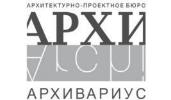 ООО «Архивариус»Челябинская обл., г. Магнитогорск, пр. Металлургов, д. 12archivar.ru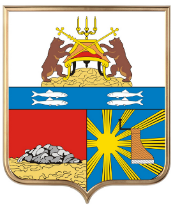 Документация по планировке территории 119 микрорайона города ЧереповцаТом IIIПРОЕКТ МЕЖЕВАНИЯ ТЕРРИТОРИИОсновная часть проектаТекстовая частьШифр: А-46.1310-22 ПМТ.ТЧЗаказчик: Управление архитектуры и градостроительства мэрии города ЧереповцаДиректор ООО «Архивариус»                                         К.Н. ГребенщиковМагнитогорск – Череповец, 2022 г.СОСТАВ ПРОЕКТАЗапись главного архитектораНастоящий проект разработан с соблюдением действующего законодательства в области архитектурной деятельности и градостроительства, технических регламентов и санитарно-эпидемиологических норм.Проект межевания соответствует требованиям главы 5 Градостроительного кодекса Российской Федерации от 29.12.2004 №190-ФЗ (ред. от 01.05.2022).Главный архитектор проекта	_________________ К.Н. ГребенщиковСостав участников проектаСОДЕРЖАНИЕВВЕДЕНИЕ	51. ПЕРЕЧЕНЬ И СВЕДЕНИЯ О ПЛОЩАДИ ОБРАЗУЕМЫХ ЗЕМЕЛЬНЫХ УЧАСТКОВ, В ТОМ ЧИСЛЕ ВОЗМОЖНЫЕ СПОСОБЫ ИХ ОБРАЗОВАНИЯ	72. ПЕРЕЧЕНЬ И СВЕДЕНИЯ О ПЛОЩАДИ ОБРАЗУЕМЫХ ЗЕМЕЛЬНЫХ УЧАСТКОВ, КОТОРЫЕ БУДУТ ОТНЕСЕНЫ К ТЕРРИТОРИЯМ ОБЩЕГО ПОЛЬЗОВАНИЯ ИЛИ ИМУЩЕСТВУ ОБЩЕГО ПОЛЬЗОВАНИЯ, В ТОМ ЧИСЛЕ В ОТНОШЕНИИ КОТОРЫХ ПРЕДПОЛАГАЮТСЯ РЕЗЕРВИРОВАНИЕ И (ИЛИ) ИЗЪЯТИЕ ДЛЯ ГОСУДАРСТВЕННЫХ ИЛИ МУНИЦИПАЛЬНЫХ НУЖД	223. ВИД РАЗРЕШЕННОГО ИСПОЛЬЗОВАНИЯ ОБРАЗУЕМЫХ ЗЕМЕЛЬНЫХ УЧАСТКОВ В СООТВЕТСТВИИ С ПРОЕКТОМ ПЛАНИРОВКИ ТЕРРИТОРИИ	244. ЦЕЛЕВОЕ НАЗНАЧЕНИЕ ЛЕСОВ, ВИД (ВИДЫ) РАЗРЕШЕННОГО ИСПОЛЬЗОВАНИЯ ЛЕСНОГО УЧАСТКА, КОЛИЧЕСТВЕННЫЕ И КАЧЕСТВЕННЫЕ ХАРАКТЕРИСТИКИ ЛЕСНОГО УЧАСТКА, СВЕДЕНИЯ О НАХОЖДЕНИИ ЛЕСНОГО УЧАСТКА В ГРАНИЦАХ ОСОБО ЗАЩИТНЫХ УЧАСТКОВ ЛЕСОВ (В СЛУЧАЕ, ЕСЛИ ПОДГОТОВКА ПРОЕКТА МЕЖЕВАНИЯ ТЕРРИТОРИИ ОСУЩЕСТВЛЯЕТСЯ В ЦЕЛЯХ ОПРЕДЕЛЕНИЯ МЕСТОПОЛОЖЕНИЯ ГРАНИЦ ОБРАЗУЕМЫХ И (ИЛИ) ИЗМЕНЯЕМЫХ ЛЕСНЫХ УЧАСТКОВ)	255. СВЕДЕНИЯ О ГРАНИЦАХ ТЕРРИТОРИИ, В ОТНОШЕНИИ КОТОРОЙ УТВЕРЖДЕН ПРОЕКТ МЕЖЕВАНИЯ, СОДЕРЖАЩИЕ ПЕРЕЧЕНЬ КООРДИНАТ ХАРАКТЕРНЫХ ТОЧЕК ЭТИХ ГРАНИЦ В СИСТЕМЕ КООРДИНАТ, ИСПОЛЬЗУЕМОЙ ДЛЯ ВЕДЕНИЯ ЕДИНОГО ГОСУДАРСТВЕННОГО РЕЕСТРА НЕДВИЖИМОСТИ	25Чертеж межевания территории. Этап 1	56Чертеж межевания территории. Этап 2	57Сводный чертеж межевания территории	58Чертеж по обоснованию межевания территории	59Сводный чертеж межевания территории, совмещенный с территориальными зонами ПЗЗ	60ВВЕДЕНИЕПроект разработан ООО «Архивариус» по заказу Управления архитектуры и градостроительства мэрии города Череповца (Муниципальный контракт № 1/2022 от 05.04.2022 г.) в соответствии с:- Градостроительным кодексом РФ от 29.12.2004 № 190-ФЗ;- Земельным Кодексом РФ от 25.10.2001 № 136-ФЗ; - Водным Кодексом РФ от 03.06.2006 № 74-ФЗ;- Лесным Кодексом РФ от 04.12.2006 № 200-ФЗ;- Федеральным законом от 06.10.2003 № 131-ФЗ «Об общих принципах организации местного самоуправления в РФ»;- Федеральным законом от 18.06.2001 № 78-ФЗ «О землеустройстве»;- Федеральным законом от 14.03.1995 № 33-ФЗ «Об особо охраняемых территориях»;- Федеральным законом от 25.06.2002 № 73-ФЗ «Об объектах культурного наследия, памятниках истории и культуры народов Российской Федерации»;- Федеральным законом от 30.03.1999 № 52-ФЗ «О санитарно-эпидемиологическом благополучии населения»;- Федеральным законом от 21.12.1994 № 68-ФЗ «О защите населения и территорий от чрезвычайных ситуаций природного и техногенного характера»;- Федеральным законом от 10.01.2002 № 7-ФЗ «Об охране окружающей среды»;- Федеральным законом от 21.12.1994 № 69-ФЗ «О пожарной безопасности»;- Федеральным законом от 24.07.2007 № 221-ФЗ «О кадастровой деятельности»;- СП 42.13330.2016 «Градостроительство. Планировка и застройка городских и сельских поселений»;- СП 104.13330.2016 «Инженерная защита территории от затопления и подтопления»;- СП 476.1325800.2020 «Территории городских и сельских поселений. Правила планировки, застройки и благоустройства жилых микрорайонов»;- СП 62.13330.2011 «Газораспределительные системы»;- Действующим законодательством в области архитектурной деятельности и градостроительства, строительными и санитарно-эпидемиологическими нормами;- Постановлением Правительства Вологодской области от 30.10.2017 №960 «Об утверждении предмета охраны, границ территории и требований к градостроительным регламентам в границах территории исторического поселения регионального значения город Череповец»;- Программа комплексного развития социальной инфраструктуры города Череповца на 2018-2027 годы, утвержденная решением Череповецкой городской Думой от 02.07.2018 №118;- Программа комплексного развития транспортной инфраструктуры города Череповца на 2016-2020 годы и на перспективу до 2035 года.При разработке документации по планировке территории использованы следующие материалы:1. Утвержденная градостроительная документация:- Региональные нормативы градостроительного проектирования Вологодской области, утвержденные постановлением Правительства Вологодской области от 11.04.2016 №338 (в ред. от 02.10.2020 №1161) (далее – РНГП);- Генеральный план города Череповца, утвержденный решением Череповецкой городской Думы от 09.12.2020 №162 (с изменениями) (далее – ГП);- Местные нормативы градостроительного проектирования городского округа город Череповец Вологодской области, утвержденные решением Череповецкой городской Думы от 18.02.2022 №20 (далее – МНГП);- Правила землепользования и застройки города Череповца, утвержденный решением Череповецкой городской Думы от 29.06.2010 №132 (с изм. от 24.06.2022 № 86) (далее – ПЗЗ).2. Исходные данные из ИСОГД, предоставленные заказчиком, в т.ч. техническое задание.3. Границы соседних землевладений, отводов участков под все виды использования сформированы на основании кадастрового плана территории (выписка из государственного кадастра недвижимости), предоставленного филиалом федерального государственного бюджетного учреждения «Федеральная кадастровая палата Федеральной службы государственной регистрации, кадастра и картографии» по Вологодской области по состоянию на 2022 год.Подготовка графической части документации по планировке территории осуществляется:1) в соответствии с системой координат, используемой для ведения Единого государственного реестра недвижимости (МСК-35, зона 2);2) с использованием цифрового топографического плана М 1:500, соответствующего действительному состоянию местности на момент разработки проекта (инженерно-геодезические изыскания предоставлены Заказчиком).Основные положения проекта межевания территории Подготовка проекта межевания территории осуществляется применительно к территории, расположенной в границах планируемого элемента планировочной структуры – 119 микрорайона.Красные линии утверждены в составе проекта планировки территории 119 микрорайона.Утверждение и изменение красных линий проектом межевания не предусматривается.Проектом межевания предусматривается образование земельных участков с целью размещения объектов капитального строительства и для определения территории общего пользования.Площадь территории в границах расчета – 377 282 кв.м (37,73 га), в том числе:- площадь территории, подлежащей межеванию (образуемые земельные участки) – 361 847 кв.м (36,18 га);- площадь территории, не подлежащей межеванию (существующие (неизменяемые земельные участка, сведения о которых внесены в ЕГРН) – 15 435 кв.м (1,54 га).Межевание территории предусматривается в 2 этапа:1. этап. Образование земельных участков.1.1. Образование земельных участков из земель неразграниченной государственной собственности с условным номерами 35:21:0504005:ЗУ1-35:21:0504005:ЗУ53, 35:21:0504003:ЗУ54-35:21:0504003:ЗУ71, с присвоением вида разрешенного использования «Для индивидуального жилищного строительства» (2.1)1.1.2. Образование земельных участков из земель неразграниченной государственной собственности с условным номерами 35:21:0504005:ЗУ72-35:21:0504005:ЗУ101, 35:21:0504003:ЗУ102-35:21:0504003:ЗУ109, с присвоением вида разрешенного использования «Блокированная жилая застройка» (2.3)1.1.3. Образование земельного участка из земель неразграниченной государственной собственности с условным номером 35:21:0504005:ЗУ110, с присвоением вида разрешенного использования «Религиозное использование» (3.7)1.1.4. Образование земельного участка из земель неразграниченной государственной собственности с условным номером 35:21:0504005:ЗУ111, с присвоением вида разрешенного использования «Обеспечение занятий спортом в помещениях» (5.1.2)1.1.5. Образование земельного участка из земель неразграниченной государственной собственности с условным номером 35:21:0504005:ЗУ112, с присвоением видов разрешенного использования «Бытовое обслуживание» (3.3)1, «Общественное питание» (4.6)1, «Магазины» (4.4)1.1.6. Образование земельного участка из земель неразграниченной государственной собственности с условным номером 35:21:0504005:ЗУ113, с присвоением вида разрешенного использования «Объекты торговли (торговые центры, торгово-развлекательные центры (комплексы)» (4.2)1.1.7. Образование земельных участков из земель неразграниченной государственной собственности с условным номерами 35:21:0504005:ЗУ114, 35:21:0504003:ЗУ115, с присвоением вида разрешенного использования «Благоустройство территории» (12.0.2)1.1.8. Образование земельных участков из земель неразграниченной государственной собственности с условным номерами 35:21:0504005:ЗУ116, 35:21:0504005:ЗУ117, с присвоением вида разрешенного использования «Земельные участки (территории) общего пользования» (12.0)1.1.9. Образование земельных участков из земель неразграниченной государственной собственности с условным номерами 35:21:0504005:ЗУ118-35:21:0504005:ЗУ132, с присвоением вида разрешенного использования «Улично-дорожная сеть» (12.0.1)1.2. этап. Раздел земельных участков.2.1. Раздел земельных участков с условными номерами 35:21:0504005:ЗУ72-35:21:0504005:ЗУ101, 35:21:0504003:ЗУ102-35:21:0504003:ЗУ109, с образованием земельных участков с условными номерами 35:21:0504005:ЗУ133-35:21:0504005:ЗУ192, 35:21:0504003:ЗУ193-35:21:0504003:ЗУ256, с присвоением вида разрешенного использования «Блокированная жилая застройка» (2.3)1.Примечания: 1. Параметры разрешенного строительства определены на основе требований градостроительных регламентов территориальных зон.2. Коды (числовые обозначения) вида разрешённого использования земельного участка приняты согласно классификатору видов разрешённого использования земельных участков (Приказ Росреестра от 10.11.2020 № П/0412 (с изм. на 16.09.21)).Перечень и сведения о площади образуемых земельных участков, в том числе возможные способы их образования представлены в таблицах 1, 2, 3.1. ПЕРЕЧЕНЬ И СВЕДЕНИЯ О ПЛОЩАДИ ОБРАЗУЕМЫХ ЗЕМЕЛЬНЫХ УЧАСТКОВ, В ТОМ ЧИСЛЕ ВОЗМОЖНЫЕ СПОСОБЫ ИХ ОБРАЗОВАНИЯТаблица 1Ведомость образуемых земельных участков, 1 этапТаблица 2Ведомость образуемых земельных участков, 2 этап2. ПЕРЕЧЕНЬ И СВЕДЕНИЯ О ПЛОЩАДИ ОБРАЗУЕМЫХ ЗЕМЕЛЬНЫХ УЧАСТКОВ, КОТОРЫЕ БУДУТ ОТНЕСЕНЫ К ТЕРРИТОРИЯМ ОБЩЕГО ПОЛЬЗОВАНИЯ ИЛИ ИМУЩЕСТВУ ОБЩЕГО ПОЛЬЗОВАНИЯ, В ТОМ ЧИСЛЕ В ОТНОШЕНИИ КОТОРЫХ ПРЕДПОЛАГАЮТСЯ РЕЗЕРВИРОВАНИЕ И (ИЛИ) ИЗЪЯТИЕ ДЛЯ ГОСУДАРСТВЕННЫХ ИЛИ МУНИЦИПАЛЬНЫХ НУЖДТаблица 3Ведомость образуемых земельных участков, которые будут отнесены к территориям общего пользования или имуществу общего пользования, 1 этапПредложения по установлению публичных сервитутовСогласно пункту 2 статьи 23 ЗК РФ публичный сервитут может быть установлен решением исполнительного органа государственной власти или органа местного самоуправления в целях обеспечения государственных и муниципальных нужд, а также нужд местного населения без изъятия земельных участков (публичный сервитут). Сервитут – это право ограниченного пользования чужим земельным участком.Границы публичных сервитутов, установленных решением об установлении публичного сервитута, а также сведения о которых внесены в ЕГРН, на территории в границах проектирования отсутствуют.Согласно статье 39.39 главы V.7 ЗК РФ публичный сервитут устанавливается на основании ходатайства об установлении публичного сервитута при условии обоснования необходимости его установления. В ходатайстве об установлении публичного сервитута границы публичного сервитута должны соответствуют предусмотренной документацией по планировке территории зоне размещения инженерного сооружения.Решением об установлении публичного сервитута утверждаются границы публичного сервитута.В проекте межевания границы земельных участков определены таким образом, чтобы ко всем земельным участкам на территории квартала, в том числе к участкам, не имеющим непосредственного выхода на улицы, был обеспечен беспрепятственный проезд по внутриквартальным проездам общего пользования. Публичные сервитуты, которые могут устанавливаться в порядке, предусмотренном главой V.7 Земельного кодекса для использования земельных участков в целях размещения объектов, необходимых для организации электро-, газо-, тепло-, водоснабжения населения и водоотведения, подключения (технологического присоединения) к сетям инженерно-технического обеспечения (далее – инженерные сооружения), а также в целях реконструкции и эксплуатации существующих линейных инженерных сооружений – в проекте условно не показаны.Проектом не предусматривается установление сервитутов. 3. ВИД РАЗРЕШЕННОГО ИСПОЛЬЗОВАНИЯ ОБРАЗУЕМЫХ ЗЕМЕЛЬНЫХ УЧАСТКОВ В СООТВЕТСТВИИ С ПРОЕКТОМ ПЛАНИРОВКИ ТЕРРИТОРИИВиды разрешённого использования образуемых земельных участков в соответствии с проектом планировки территории указаны в гл.1, 2. Все земельные участки имеют категорию земель – земли населенных пунктов.4. ЦЕЛЕВОЕ НАЗНАЧЕНИЕ ЛЕСОВ, ВИД (ВИДЫ) РАЗРЕШЕННОГО ИСПОЛЬЗОВАНИЯ ЛЕСНОГО УЧАСТКА, КОЛИЧЕСТВЕННЫЕ И КАЧЕСТВЕННЫЕ ХАРАКТЕРИСТИКИ ЛЕСНОГО УЧАСТКА, СВЕДЕНИЯ О НАХОЖДЕНИИ ЛЕСНОГО УЧАСТКА В ГРАНИЦАХ ОСОБО ЗАЩИТНЫХ УЧАСТКОВ ЛЕСОВ (В СЛУЧАЕ, ЕСЛИ ПОДГОТОВКА ПРОЕКТА МЕЖЕВАНИЯ ТЕРРИТОРИИ ОСУЩЕСТВЛЯЕТСЯ В ЦЕЛЯХ ОПРЕДЕЛЕНИЯ МЕСТОПОЛОЖЕНИЯ ГРАНИЦ ОБРАЗУЕМЫХ И (ИЛИ) ИЗМЕНЯЕМЫХ ЛЕСНЫХ УЧАСТКОВ)Подготовка проекта межевания территории в целях определения местоположения границ образуемых и (или) изменяемых лесных участков не осуществляется.5. СВЕДЕНИЯ О ГРАНИЦАХ ТЕРРИТОРИИ, В ОТНОШЕНИИ КОТОРОЙ УТВЕРЖДЕН ПРОЕКТ МЕЖЕВАНИЯ, СОДЕРЖАЩИЕ ПЕРЕЧЕНЬ КООРДИНАТ ХАРАКТЕРНЫХ ТОЧЕК ЭТИХ ГРАНИЦ В СИСТЕМЕ КООРДИНАТ, ИСПОЛЬЗУЕМОЙ ДЛЯ ВЕДЕНИЯ ЕДИНОГО ГОСУДАРСТВЕННОГО РЕЕСТРА НЕДВИЖИМОСТИТаблица координат границ территории, в отношении которой утвержден проект межевания, содержащие перечень координат характерных точек этих границТаблицы координат характерных точек границ контуров образуемых земельных участков, 1 этапТаблицы координат характерных точек границ контуров образуемых земельных участков, 2 этапЧертеж межевания территории. Этап 1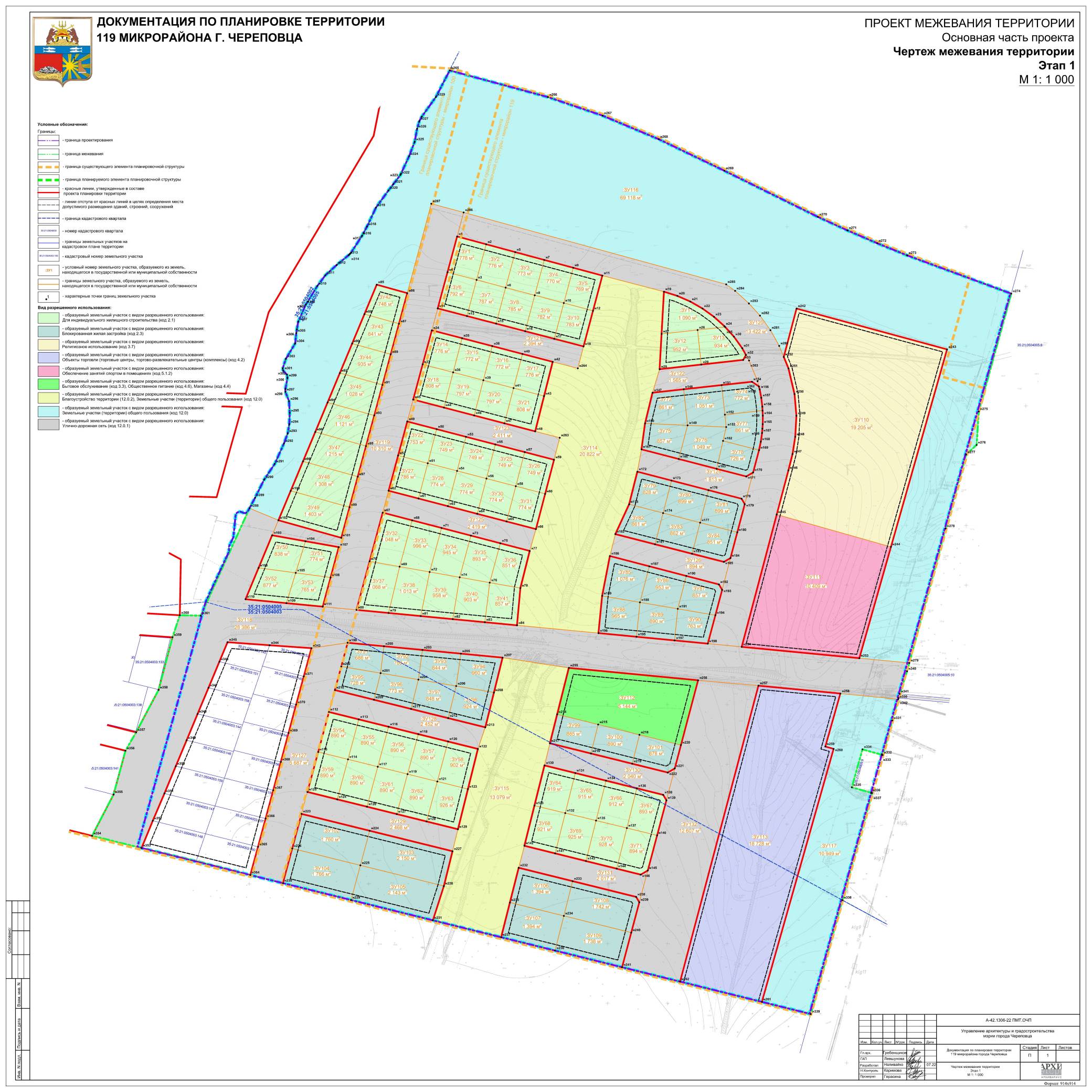 Чертеж межевания территории. Этап 2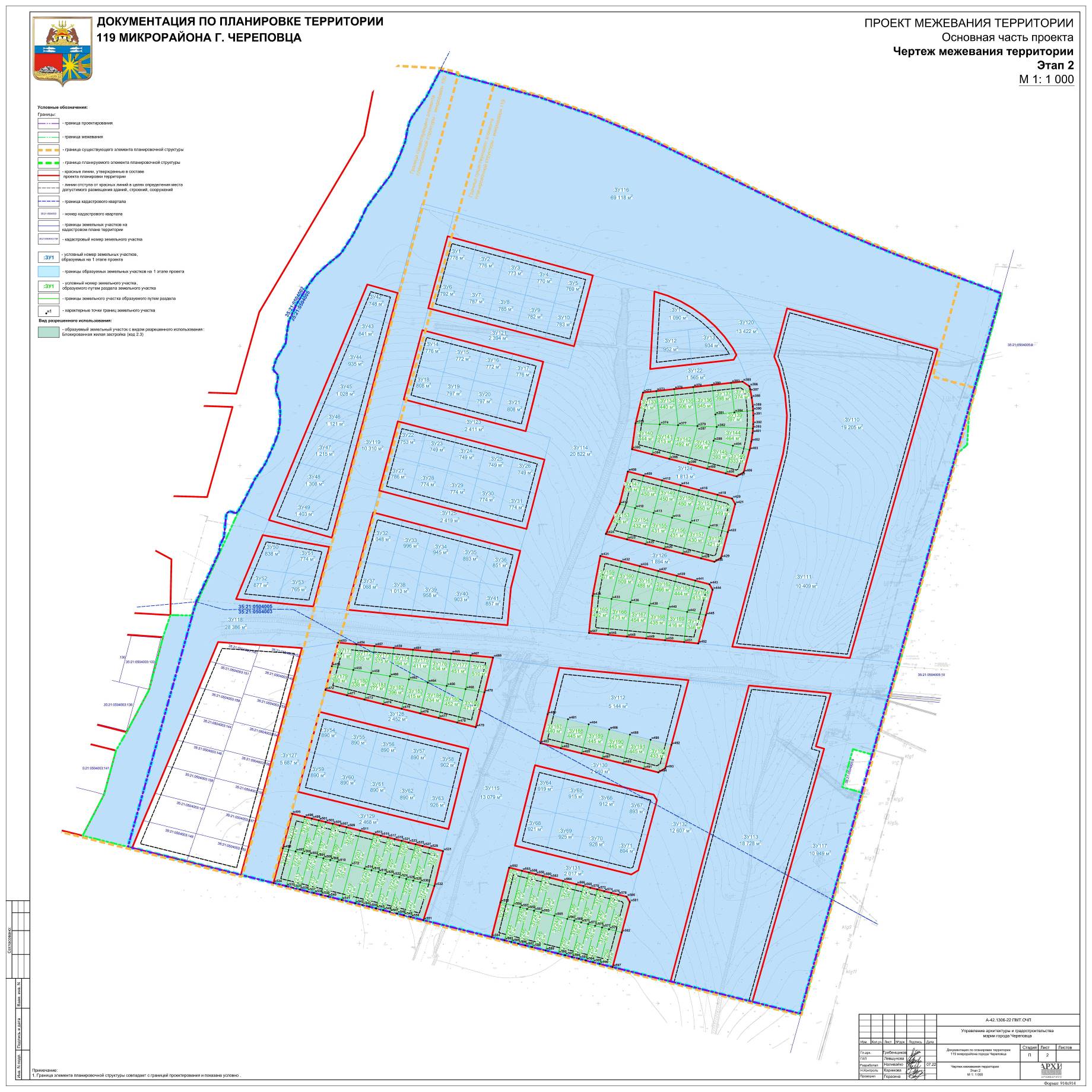 Сводный чертеж межевания территории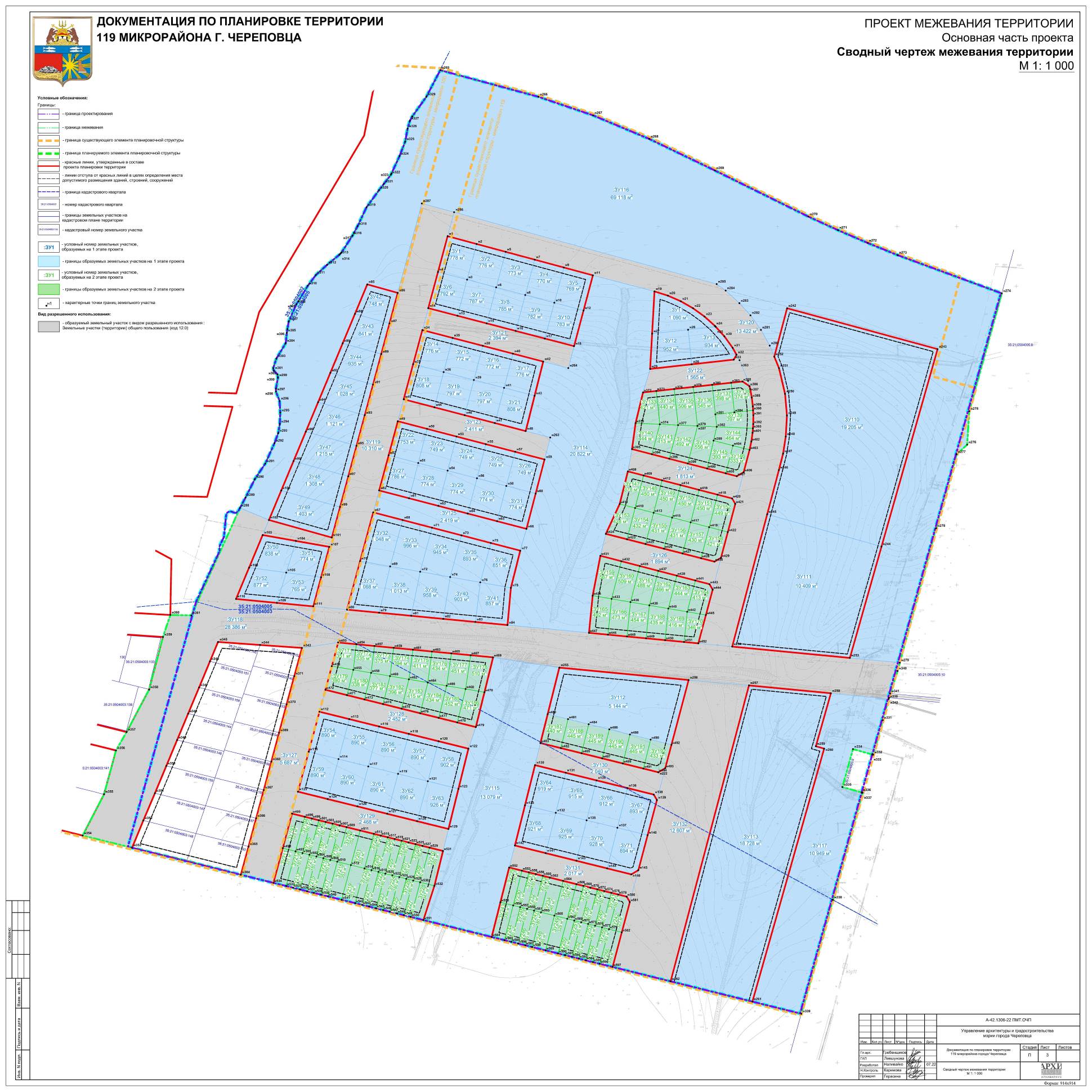 Чертеж по обоснованию межевания территории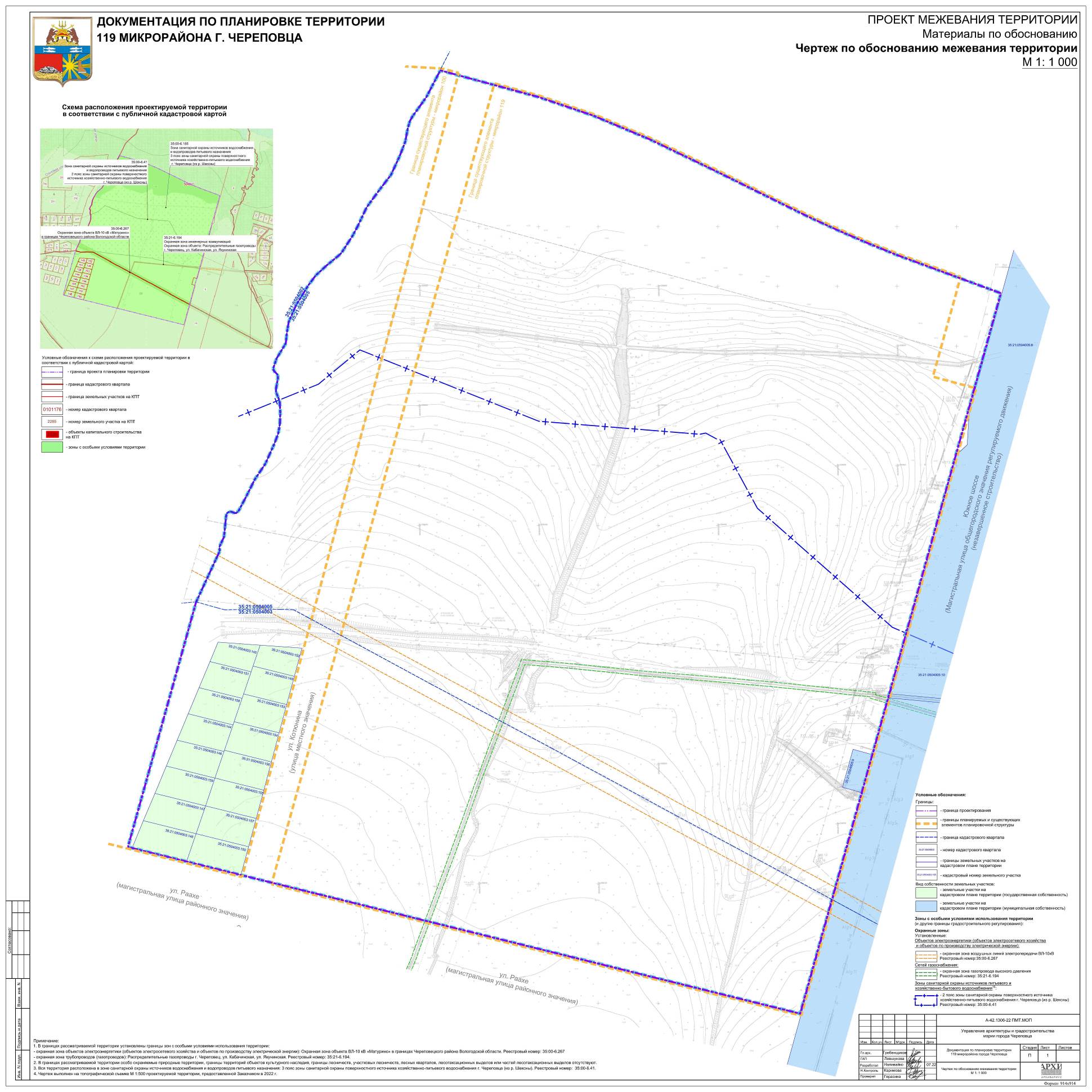 Сводный чертеж межевания территории, совмещенный с территориальными зонами ПЗЗ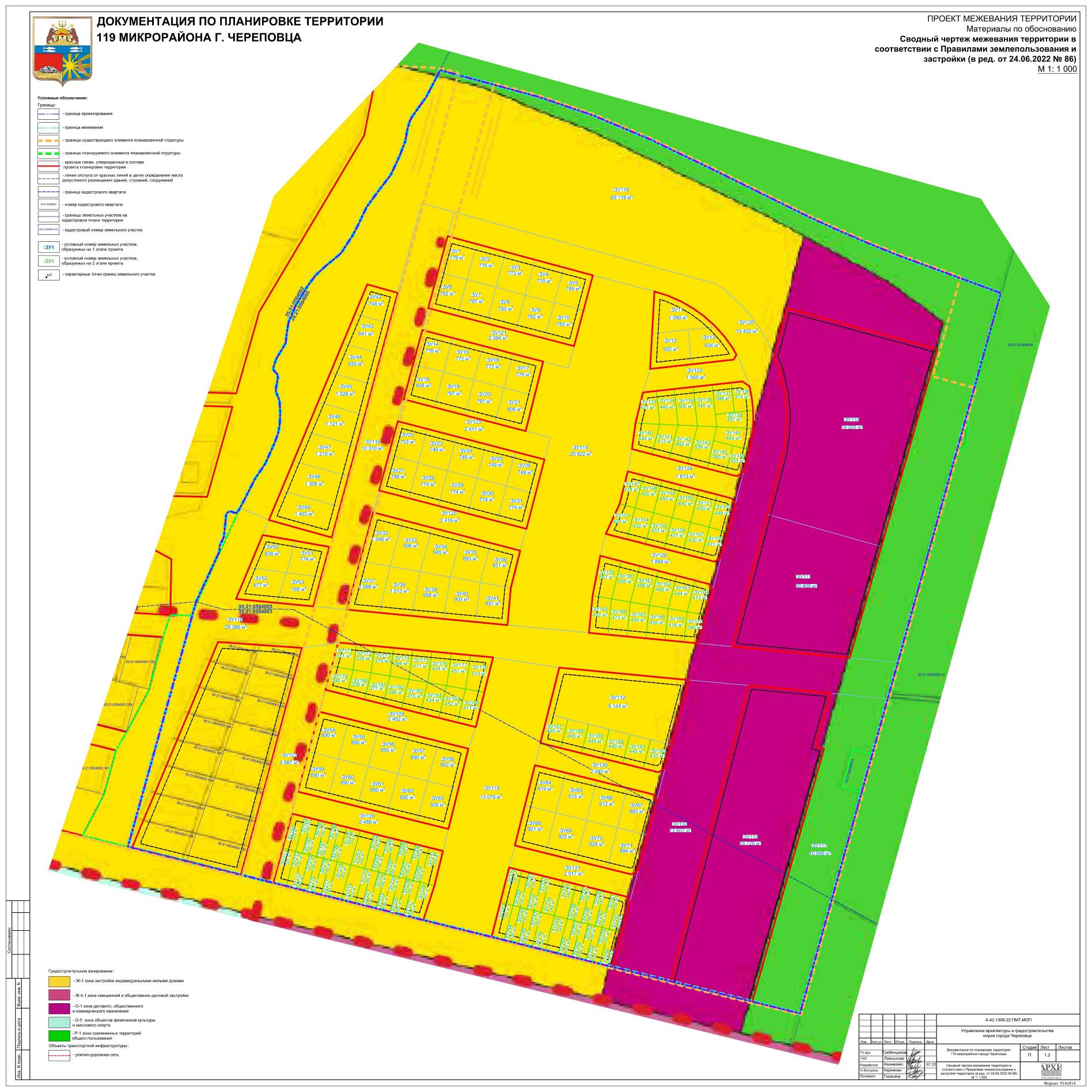 №НаименованиеШифрМасштабПроект планировки территорииПроект планировки территорииПроект планировки территорииОсновная часть проектаОсновная часть проектаОсновная часть проектаЧертеж планировки территории А-46.1310-22 ППТ.ОЧП-1.21:1 000Чертеж планировки территории с отображением красных линий; границ существующих и планируемых элементов планировочной структуры; границ зон планируемого размещения объектов капитального строительстваА-46.1310-22 ППТ.ОЧП-1.21:1 000Текстовая частьПоложение о характеристиках планируемого развития территории, о характеристиках объектов капитального строительстваТом I А-46.1310-22 ППТ.ППоложения об очередности планируемого развития территорииТом I А-46.1310-22 ППТ.ПМатериалы по обоснованию проектаМатериалы по обоснованию проектаМатериалы по обоснованию проектаКарта (фрагмент карты) планировочной структуры территории городского округа с отображением границ элементов планировочной структуры А-46.1310-22 ППТ.МОП-11:10 000Схема организации движения транспорта (включая транспорт общего пользования) и пешеходов, схема организации улично-дорожной сети А-46.1310-22 ППТ.МОП-21:1 000Схема границ территорий объектов культурного наследия. Схема границ зон с особыми условиями использования территории А-46.1310-22 ППТ.МОП-31:1 000Схема, отображающая местоположение существующих объектов капитального строительства, в том числе линейных объектов, объектов, подлежащих сносу, объектов незавершенного строительства, а также проходы к водным объектам общего пользования и их береговым полосам.А-46.1310-22 ППТ.МОП-41:1 000Варианты планировочного решения и объемно-пространственных решений застройки территории в соответствии с проектом планировки территории (3D модель, перспективные виды, развертки по улицам)А-46.1310-22 ППТ.МОП-51:1 000Схема вертикальной планировки, инженерной подготовки территории и инженерной защиты территории А-46.1310-22 ППТ.МОП-61:1 000Иные материалы для обоснования положений о планировке территории:Схема инженерного обеспечения территории А-46.1310-22 ППТ.МОП-71:1 000Поперечные профили улицА-46.1310-22 ППТ.МОП-81:200Текстовая частьТом II А-46.1310-22 ППТ.ТЧПроект межевания территорииПроект межевания территорииПроект межевания территорииОсновная часть проектаОсновная часть проектаОсновная часть проектаТекстовая частьТом IIIА-46.1310-22 ПМТ.ТЧЧертеж межевания территории (1 этап)А-46.1310-22 ПМТ.ОЧП-11:1 000Чертеж межевания территории (2 этап)А-46.1310-22 ПМТ.ОЧП-21:1 000Сводный чертеж межевания территорииА-46.1310-22 ПМТ.ОЧП-31:1 000Материалы по обоснованию проектаМатериалы по обоснованию проектаМатериалы по обоснованию проектаЧертеж по обоснованию межевания территорииА-46.1310-22 ПМТ.МОП-11:1 000Сводный чертеж межевания территории, совмещенный с территориальными зонами ПЗЗА-46.1310-22 ПМТ.МОП-21:1 000Директор, главный архитектор ООО «Архивариус», канд. арх., доц., член САР РФК.Н. ГребенщиковРуководитель архитектурно-планировочной мастерской №1, ГАПЕ.С. ЛевшуноваРуководитель архитектурно-планировочной мастерской №2, ГАП Д.Р. КаримоваАрхитекторыД.Г. БоровскаяЕ.М. ГорбатоваА.А. ДобрынинаД.С. ГерасеваИнженеры-проектировщикиВ.В. ГерасинаВ.М. ФокинаА.В. НаливайкоД.С. ШакшакпаеваИнженеры-градостроителиП.В. ГинтерА.О. ЯкубоваМ.И. ИсаковаА.В. КобяковаКадастровые инженерыЕ.А. БарышеваК.О. ЛисихинаР.М. МухатметгалинИнженеры технического отделаТ.Ю. Данилейко№Кадастровый номерАдресПлощадь, м2Возможный способ образования (уточняется при подготовке межевого плана)Вид разрешенного использования:ЗУ1-Вологодская обл., г. Череповец, 119 мкрн.778Образование земельного участка из земель неразграниченной государственной собственностиДля индивидуального жилищного строительства (2.1):ЗУ2-Вологодская обл., г. Череповец, 119 мкрн.776Образование земельного участка из земель неразграниченной государственной собственностиДля индивидуального жилищного строительства (2.1):ЗУ3-Вологодская обл., г. Череповец, 119 мкрн.773Образование земельного участка из земель неразграниченной государственной собственностиДля индивидуального жилищного строительства (2.1):ЗУ4-Вологодская обл., г. Череповец, 119 мкрн.770Образование земельного участка из земель неразграниченной государственной собственностиДля индивидуального жилищного строительства (2.1):ЗУ5-Вологодская обл., г. Череповец, 119 мкрн.769Образование земельного участка из земель неразграниченной государственной собственностиДля индивидуального жилищного строительства (2.1):ЗУ6-Вологодская обл., г. Череповец, 119 мкрн.792Образование земельного участка из земель неразграниченной государственной собственностиДля индивидуального жилищного строительства (2.1):ЗУ7-Вологодская обл., г. Череповец, 119 мкрн.787Образование земельного участка из земель неразграниченной государственной собственностиДля индивидуального жилищного строительства (2.1):ЗУ8-Вологодская обл., г. Череповец, 119 мкрн.785Образование земельного участка из земель неразграниченной государственной собственностиДля индивидуального жилищного строительства (2.1):ЗУ9-Вологодская обл., г. Череповец, 119 мкрн.782Образование земельного участка из земель неразграниченной государственной собственностиДля индивидуального жилищного строительства (2.1):ЗУ10-Вологодская обл., г. Череповец, 119 мкрн.783Образование земельного участка из земель неразграниченной государственной собственностиДля индивидуального жилищного строительства (2.1):ЗУ11-Вологодская обл., г. Череповец, 119 мкрн.1090Образование земельного участка из земель неразграниченной государственной собственностиДля индивидуального жилищного строительства (2.1):ЗУ12-Вологодская обл., г. Череповец, 119 мкрн.952Образование земельного участка из земель неразграниченной государственной собственностиДля индивидуального жилищного строительства (2.1):ЗУ13-Вологодская обл., г. Череповец, 119 мкрн.934Образование земельного участка из земель неразграниченной государственной собственностиДля индивидуального жилищного строительства (2.1):ЗУ14-Вологодская обл., г. Череповец, 119 мкрн.776Образование земельного участка из земель неразграниченной государственной собственностиДля индивидуального жилищного строительства (2.1):ЗУ15-Вологодская обл., г. Череповец, 119 мкрн.772Образование земельного участка из земель неразграниченной государственной собственностиДля индивидуального жилищного строительства (2.1):ЗУ16-Вологодская обл., г. Череповец, 119 мкрн.772Образование земельного участка из земель неразграниченной государственной собственностиДля индивидуального жилищного строительства (2.1):ЗУ17-Вологодская обл., г. Череповец, 119 мкрн.776Образование земельного участка из земель неразграниченной государственной собственностиДля индивидуального жилищного строительства (2.1):ЗУ18-Вологодская обл., г. Череповец, 119 мкрн.808Образование земельного участка из земель неразграниченной государственной собственностиДля индивидуального жилищного строительства (2.1):ЗУ19-Вологодская обл., г. Череповец, 119 мкрн.797Образование земельного участка из земель неразграниченной государственной собственностиДля индивидуального жилищного строительства (2.1):ЗУ20-Вологодская обл., г. Череповец, 119 мкрн.797Образование земельного участка из земель неразграниченной государственной собственностиДля индивидуального жилищного строительства (2.1):ЗУ21-Вологодская обл., г. Череповец, 119 мкрн.808Образование земельного участка из земель неразграниченной государственной собственностиДля индивидуального жилищного строительства (2.1):ЗУ22-Вологодская обл., г. Череповец, 119 мкрн.753Образование земельного участка из земель неразграниченной государственной собственностиДля индивидуального жилищного строительства (2.1):ЗУ23-Вологодская обл., г. Череповец, 119 мкрн.749Образование земельного участка из земель неразграниченной государственной собственностиДля индивидуального жилищного строительства (2.1):ЗУ24-Вологодская обл., г. Череповец, 119 мкрн.749Образование земельного участка из земель неразграниченной государственной собственностиДля индивидуального жилищного строительства (2.1):ЗУ25-Вологодская обл., г. Череповец, 119 мкрн.749Образование земельного участка из земель неразграниченной государственной собственностиДля индивидуального жилищного строительства (2.1):ЗУ26-Вологодская обл., г. Череповец, 119 мкрн.749Образование земельного участка из земель неразграниченной государственной собственностиДля индивидуального жилищного строительства (2.1):ЗУ27-Вологодская обл., г. Череповец, 119 мкрн.786Образование земельного участка из земель неразграниченной государственной собственностиДля индивидуального жилищного строительства (2.1):ЗУ28-Вологодская обл., г. Череповец, 119 мкрн.774Образование земельного участка из земель неразграниченной государственной собственностиДля индивидуального жилищного строительства (2.1):ЗУ29-Вологодская обл., г. Череповец, 119 мкрн.774Образование земельного участка из земель неразграниченной государственной собственностиДля индивидуального жилищного строительства (2.1):ЗУ30-Вологодская обл., г. Череповец, 119 мкрн.774Образование земельного участка из земель неразграниченной государственной собственностиДля индивидуального жилищного строительства (2.1):ЗУ31-Вологодская обл., г. Череповец, 119 мкрн.774Образование земельного участка из земель неразграниченной государственной собственностиДля индивидуального жилищного строительства (2.1):ЗУ32-Вологодская обл., г. Череповец, 119 мкрн.1048Образование земельного участка из земель неразграниченной государственной собственностиДля индивидуального жилищного строительства (2.1):ЗУ33-Вологодская обл., г. Череповец, 119 мкрн.996Образование земельного участка из земель неразграниченной государственной собственностиДля индивидуального жилищного строительства (2.1):ЗУ34-Вологодская обл., г. Череповец, 119 мкрн.945Образование земельного участка из земель неразграниченной государственной собственностиДля индивидуального жилищного строительства (2.1):ЗУ35-Вологодская обл., г. Череповец, 119 мкрн.893Образование земельного участка из земель неразграниченной государственной собственностиДля индивидуального жилищного строительства (2.1):ЗУ36-Вологодская обл., г. Череповец, 119 мкрн.851Образование земельного участка из земель неразграниченной государственной собственностиДля индивидуального жилищного строительства (2.1):ЗУ37-Вологодская обл., г. Череповец, 119 мкрн.1068Образование земельного участка из земель неразграниченной государственной собственностиДля индивидуального жилищного строительства (2.1):ЗУ38-Вологодская обл., г. Череповец, 119 мкрн.1013Образование земельного участка из земель неразграниченной государственной собственностиДля индивидуального жилищного строительства (2.1):ЗУ39-Вологодская обл., г. Череповец, 119 мкрн.958Образование земельного участка из земель неразграниченной государственной собственностиДля индивидуального жилищного строительства (2.1):ЗУ40-Вологодская обл., г. Череповец, 119 мкрн.903Образование земельного участка из земель неразграниченной государственной собственностиДля индивидуального жилищного строительства (2.1):ЗУ41-Вологодская обл., г. Череповец, 119 мкрн.857Образование земельного участка из земель неразграниченной государственной собственностиДля индивидуального жилищного строительства (2.1):ЗУ42-Вологодская обл., г. Череповец, 119 мкрн.748Образование земельного участка из земель неразграниченной государственной собственностиДля индивидуального жилищного строительства (2.1):ЗУ43-Вологодская обл., г. Череповец, 119 мкрн.841Образование земельного участка из земель неразграниченной государственной собственностиДля индивидуального жилищного строительства (2.1):ЗУ44-Вологодская обл., г. Череповец, 119 мкрн.935Образование земельного участка из земель неразграниченной государственной собственностиДля индивидуального жилищного строительства (2.1):ЗУ45-Вологодская обл., г. Череповец, 119 мкрн.1028Образование земельного участка из земель неразграниченной государственной собственностиДля индивидуального жилищного строительства (2.1):ЗУ46-Вологодская обл., г. Череповец, 119 мкрн.1121Образование земельного участка из земель неразграниченной государственной собственностиДля индивидуального жилищного строительства (2.1):ЗУ47-Вологодская обл., г. Череповец, 119 мкрн.1215Образование земельного участка из земель неразграниченной государственной собственностиДля индивидуального жилищного строительства (2.1):ЗУ48-Вологодская обл., г. Череповец, 119 мкрн.1308Образование земельного участка из земель неразграниченной государственной собственностиДля индивидуального жилищного строительства (2.1):ЗУ49-Вологодская обл., г. Череповец, 119 мкрн.1403Образование земельного участка из земель неразграниченной государственной собственностиДля индивидуального жилищного строительства (2.1):ЗУ50-Вологодская обл., г. Череповец, 119 мкрн.838Образование земельного участка из земель неразграниченной государственной собственностиДля индивидуального жилищного строительства (2.1):ЗУ51-Вологодская обл., г. Череповец, 119 мкрн.774Образование земельного участка из земель неразграниченной государственной собственностиДля индивидуального жилищного строительства (2.1):ЗУ52-Вологодская обл., г. Череповец, 119 мкрн.877Образование земельного участка из земель неразграниченной государственной собственностиДля индивидуального жилищного строительства (2.1):ЗУ53-Вологодская обл., г. Череповец, 119 мкрн.765Образование земельного участка из земель неразграниченной государственной собственностиДля индивидуального жилищного строительства (2.1):ЗУ54-Вологодская обл., г. Череповец, 119 мкрн.890Образование земельного участка из земель неразграниченной государственной собственностиДля индивидуального жилищного строительства (2.1):ЗУ55-Вологодская обл., г. Череповец, 119 мкрн.890Образование земельного участка из земель неразграниченной государственной собственностиДля индивидуального жилищного строительства (2.1):ЗУ56-Вологодская обл., г. Череповец, 119 мкрн.890Образование земельного участка из земель неразграниченной государственной собственностиДля индивидуального жилищного строительства (2.1):ЗУ57-Вологодская обл., г. Череповец, 119 мкрн.890Образование земельного участка из земель неразграниченной государственной собственностиДля индивидуального жилищного строительства (2.1):ЗУ58-Вологодская обл., г. Череповец, 119 мкрн.902Образование земельного участка из земель неразграниченной государственной собственностиДля индивидуального жилищного строительства (2.1):ЗУ59-Вологодская обл., г. Череповец, 119 мкрн.890Образование земельного участка из земель неразграниченной государственной собственностиДля индивидуального жилищного строительства (2.1):ЗУ60-Вологодская обл., г. Череповец, 119 мкрн.890Образование земельного участка из земель неразграниченной государственной собственностиДля индивидуального жилищного строительства (2.1):ЗУ61-Вологодская обл., г. Череповец, 119 мкрн.890Образование земельного участка из земель неразграниченной государственной собственностиДля индивидуального жилищного строительства (2.1):ЗУ62-Вологодская обл., г. Череповец, 119 мкрн.890Образование земельного участка из земель неразграниченной государственной собственностиДля индивидуального жилищного строительства (2.1):ЗУ63-Вологодская обл., г. Череповец, 119 мкрн.926Образование земельного участка из земель неразграниченной государственной собственностиДля индивидуального жилищного строительства (2.1):ЗУ64-Вологодская обл., г. Череповец, 119 мкрн.919Образование земельного участка из земель неразграниченной государственной собственностиДля индивидуального жилищного строительства (2.1):ЗУ65-Вологодская обл., г. Череповец, 119 мкрн.915Образование земельного участка из земель неразграниченной государственной собственностиДля индивидуального жилищного строительства (2.1):ЗУ66-Вологодская обл., г. Череповец, 119 мкрн.912Образование земельного участка из земель неразграниченной государственной собственностиДля индивидуального жилищного строительства (2.1):ЗУ67-Вологодская обл., г. Череповец, 119 мкрн.893Образование земельного участка из земель неразграниченной государственной собственностиДля индивидуального жилищного строительства (2.1):ЗУ68-Вологодская обл., г. Череповец, 119 мкрн.921Образование земельного участка из земель неразграниченной государственной собственностиДля индивидуального жилищного строительства (2.1):ЗУ69-Вологодская обл., г. Череповец, 119 мкрн.925Образование земельного участка из земель неразграниченной государственной собственностиДля индивидуального жилищного строительства (2.1):ЗУ70-Вологодская обл., г. Череповец, 119 мкрн.928Образование земельного участка из земель неразграниченной государственной собственностиДля индивидуального жилищного строительства (2.1):ЗУ71-Вологодская обл., г. Череповец, 119 мкрн.894Образование земельного участка из земель неразграниченной государственной собственностиДля индивидуального жилищного строительства (2.1):ЗУ72-Вологодская обл., г. Череповец, 119 мкрн.861Образование земельного участка из земель неразграниченной государственной собственностиБлокированная жилая застройка (2.3):ЗУ73-Вологодская обл., г. Череповец, 119 мкрн.1051Образование земельного участка из земель неразграниченной государственной собственностиБлокированная жилая застройка (2.3):ЗУ74-Вологодская обл., г. Череповец, 119 мкрн.772Образование земельного участка из земель неразграниченной государственной собственностиБлокированная жилая застройка (2.3):ЗУ75-Вологодская обл., г. Череповец, 119 мкрн.857Образование земельного участка из земель неразграниченной государственной собственностиБлокированная жилая застройка (2.3):ЗУ76-Вологодская обл., г. Череповец, 119 мкрн.1049Образование земельного участка из земель неразграниченной государственной собственностиБлокированная жилая застройка (2.3):ЗУ77-Вологодская обл., г. Череповец, 119 мкрн.861Образование земельного участка из земель неразграниченной государственной собственностиБлокированная жилая застройка (2.3):ЗУ78-Вологодская обл., г. Череповец, 119 мкрн.726Образование земельного участка из земель неразграниченной государственной собственностиБлокированная жилая застройка (2.3):ЗУ79-Вологодская обл., г. Череповец, 119 мкрн.828Образование земельного участка из земель неразграниченной государственной собственностиБлокированная жилая застройка (2.3):ЗУ80-Вологодская обл., г. Череповец, 119 мкрн.899Образование земельного участка из земель неразграниченной государственной собственностиБлокированная жилая застройка (2.3):ЗУ81-Вологодская обл., г. Череповец, 119 мкрн.899Образование земельного участка из земель неразграниченной государственной собственностиБлокированная жилая застройка (2.3):ЗУ82-Вологодская обл., г. Череповец, 119 мкрн.861Образование земельного участка из земель неразграниченной государственной собственностиБлокированная жилая застройка (2.3):ЗУ83-Вологодская обл., г. Череповец, 119 мкрн.862Образование земельного участка из земель неразграниченной государственной собственностиБлокированная жилая застройка (2.3):ЗУ84-Вологодская обл., г. Череповец, 119 мкрн.851Образование земельного участка из земель неразграниченной государственной собственностиБлокированная жилая застройка (2.3):ЗУ85-Вологодская обл., г. Череповец, 119 мкрн.1076Образование земельного участка из земель неразграниченной государственной собственностиБлокированная жилая застройка (2.3):ЗУ86-Вологодская обл., г. Череповец, 119 мкрн.953Образование земельного участка из земель неразграниченной государственной собственностиБлокированная жилая застройка (2.3):ЗУ87-Вологодская обл., г. Череповец, 119 мкрн.857Образование земельного участка из земель неразграниченной государственной собственностиБлокированная жилая застройка (2.3):ЗУ88-Вологодская обл., г. Череповец, 119 мкрн.965Образование земельного участка из земель неразграниченной государственной собственностиБлокированная жилая застройка (2.3):ЗУ89-Вологодская обл., г. Череповец, 119 мкрн.890Образование земельного участка из земель неразграниченной государственной собственностиБлокированная жилая застройка (2.3):ЗУ90-Вологодская обл., г. Череповец, 119 мкрн.763Образование земельного участка из земель неразграниченной государственной собственностиБлокированная жилая застройка (2.3):ЗУ91-Вологодская обл., г. Череповец, 119 мкрн.686Образование земельного участка из земель неразграниченной государственной собственностиБлокированная жилая застройка (2.3):ЗУ92-Вологодская обл., г. Череповец, 119 мкрн.768Образование земельного участка из земель неразграниченной государственной собственностиБлокированная жилая застройка (2.3):ЗУ93-Вологодская обл., г. Череповец, 119 мкрн.844Образование земельного участка из земель неразграниченной государственной собственностиБлокированная жилая застройка (2.3):ЗУ94-Вологодская обл., г. Череповец, 119 мкрн.960Образование земельного участка из земель неразграниченной государственной собственностиБлокированная жилая застройка (2.3):ЗУ95-Вологодская обл., г. Череповец, 119 мкрн.728Образование земельного участка из земель неразграниченной государственной собственностиБлокированная жилая застройка (2.3):ЗУ96-Вологодская обл., г. Череповец, 119 мкрн.773Образование земельного участка из земель неразграниченной государственной собственностиБлокированная жилая застройка (2.3):ЗУ97-Вологодская обл., г. Череповец, 119 мкрн.848Образование земельного участка из земель неразграниченной государственной собственностиБлокированная жилая застройка (2.3):ЗУ98-Вологодская обл., г. Череповец, 119 мкрн.924Образование земельного участка из земель неразграниченной государственной собственностиБлокированная жилая застройка (2.3):ЗУ99-Вологодская обл., г. Череповец, 119 мкрн.885Образование земельного участка из земель неразграниченной государственной собственностиБлокированная жилая застройка (2.3):ЗУ100-Вологодская обл., г. Череповец, 119 мкрн.890Образование земельного участка из земель неразграниченной государственной собственностиБлокированная жилая застройка (2.3):ЗУ101-Вологодская обл., г. Череповец, 119 мкрн.878Образование земельного участка из земель неразграниченной государственной собственностиБлокированная жилая застройка (2.3):ЗУ102-Вологодская обл., г. Череповец, 119 мкрн.1760Образование земельного участка из земель неразграниченной государственной собственностиБлокированная жилая застройка (2.3):ЗУ103-Вологодская обл., г. Череповец, 119 мкрн.2150Образование земельного участка из земель неразграниченной государственной собственностиБлокированная жилая застройка (2.3):ЗУ104-Вологодская обл., г. Череповец, 119 мкрн.1766Образование земельного участка из земель неразграниченной государственной собственностиБлокированная жилая застройка (2.3):ЗУ105-Вологодская обл., г. Череповец, 119 мкрн.2143Образование земельного участка из земель неразграниченной государственной собственностиБлокированная жилая застройка (2.3):ЗУ106-Вологодская обл., г. Череповец, 119 мкрн.1394Образование земельного участка из земель неразграниченной государственной собственностиБлокированная жилая застройка (2.3):ЗУ107-Вологодская обл., г. Череповец, 119 мкрн.1394Образование земельного участка из земель неразграниченной государственной собственностиБлокированная жилая застройка (2.3):ЗУ108-Вологодская обл., г. Череповец, 119 мкрн.1742Образование земельного участка из земель неразграниченной государственной собственностиБлокированная жилая застройка (2.3):ЗУ109-Вологодская обл., г. Череповец, 119 мкрн.1738Образование земельного участка из земель неразграниченной государственной собственностиБлокированная жилая застройка (2.3):ЗУ110-Вологодская обл., г. Череповец, 119 мкрн.19205Образование земельного участка из земель неразграниченной государственной собственностиРелигиозное использование (3.7):ЗУ111-Вологодская обл., г. Череповец, 119 мкрн.10409Образование земельного участка из земель неразграниченной государственной собственностиОбеспечение занятий спортом в помещениях (5.1.2):ЗУ112-Вологодская обл., г. Череповец, 119 мкрн.5144Образование земельного участка из земель неразграниченной государственной собственностиБытовое обслуживание (3.3), Общественное питание (4.6), Магазины (4.4):ЗУ113-Вологодская обл., г. Череповец, 119 мкрн.18728Образование земельного участка из земель неразграниченной государственной собственностиОбъекты торговли (торговые центры, торгово-развлекательные центры (комплексы) (4.2)№Кадастровый номерАдресПлощадь, м2Возможный способ образования (уточняется при подготовке межевого плана)Вид разрешенного использования:ЗУ133-Вологодская обл., г. Череповец, 119 мкрн.421Раздел земельного участка с условным номером 35:21:0504005:ЗУ72Блокированная жилая застройка (2.3):ЗУ134-Вологодская обл., г. Череповец, 119 мкрн.440Раздел земельного участка с условным номером 35:21:0504005:ЗУ72Блокированная жилая застройка (2.3):ЗУ135-Вологодская обл., г. Череповец, 119 мкрн.506Раздел земельного участка с условным номером 35:21:0504005:ЗУ73Блокированная жилая застройка (2.3):ЗУ136-Вологодская обл., г. Череповец, 119 мкрн.545Раздел земельного участка с условным номером 35:21:0504005:ЗУ73Блокированная жилая застройка (2.3):ЗУ137-Вологодская обл., г. Череповец, 119 мкрн.398Раздел земельного участка с условным номером 35:21:0504005:ЗУ74Блокированная жилая застройка (2.3):ЗУ138-Вологодская обл., г. Череповец, 119 мкрн.374Раздел земельного участка с условным номером 35:21:0504005:ЗУ74Блокированная жилая застройка (2.3):ЗУ139-Вологодская обл., г. Череповец, 119 мкрн.397Раздел земельного участка с условным номером 35:21:0504005:ЗУ75Блокированная жилая застройка (2.3):ЗУ140-Вологодская обл., г. Череповец, 119 мкрн.444Раздел земельного участка с условным номером 35:21:0504005:ЗУ75Блокированная жилая застройка (2.3):ЗУ141-Вологодская обл., г. Череповец, 119 мкрн.413Раздел земельного участка с условным номером 35:21:0504005:ЗУ76Блокированная жилая застройка (2.3):ЗУ142-Вологодская обл., г. Череповец, 119 мкрн.492Раздел земельного участка с условным номером 35:21:0504005:ЗУ76Блокированная жилая застройка (2.3):ЗУ143-Вологодская обл., г. Череповец, 119 мкрн.556Раздел земельного участка с условным номером 35:21:0504005:ЗУ77Блокированная жилая застройка (2.3):ЗУ144-Вологодская обл., г. Череповец, 119 мкрн.464Раздел земельного участка с условным номером 35:21:0504005:ЗУ77Блокированная жилая застройка (2.3):ЗУ145-Вологодская обл., г. Череповец, 119 мкрн.393Раздел земельного участка с условным номером 35:21:0504005:ЗУ78Блокированная жилая застройка (2.3):ЗУ146-Вологодская обл., г. Череповец, 119 мкрн.333Раздел земельного участка с условным номером 35:21:0504005:ЗУ78Блокированная жилая застройка (2.3):ЗУ147-Вологодская обл., г. Череповец, 119 мкрн.378Раздел земельного участка с условным номером 35:21:0504005:ЗУ79Блокированная жилая застройка (2.3):ЗУ148-Вологодская обл., г. Череповец, 119 мкрн.450Раздел земельного участка с условным номером 35:21:0504005:ЗУ79Блокированная жилая застройка (2.3):ЗУ149-Вологодская обл., г. Череповец, 119 мкрн.450Раздел земельного участка с условным номером 35:21:0504005:ЗУ80Блокированная жилая застройка (2.3):ЗУ150-Вологодская обл., г. Череповец, 119 мкрн.450Раздел земельного участка с условным номером 35:21:0504005:ЗУ80Блокированная жилая застройка (2.3):ЗУ151-Вологодская обл., г. Череповец, 119 мкрн.450Раздел земельного участка с условным номером 35:21:0504005:ЗУ81Блокированная жилая застройка (2.3):ЗУ152-Вологодская обл., г. Череповец, 119 мкрн.449Раздел земельного участка с условным номером 35:21:0504005:ЗУ81Блокированная жилая застройка (2.3):ЗУ153-Вологодская обл., г. Череповец, 119 мкрн.428Раздел земельного участка с условным номером 35:21:0504005:ЗУ82Блокированная жилая застройка (2.3):ЗУ154-Вологодская обл., г. Череповец, 119 мкрн.432Раздел земельного участка с условным номером 35:21:0504005:ЗУ82Блокированная жилая застройка (2.3):ЗУ155-Вологодская обл., г. Череповец, 119 мкрн.431Раздел земельного участка с условным номером 35:21:0504005:ЗУ83Блокированная жилая застройка (2.3):ЗУ156-Вологодская обл., г. Череповец, 119 мкрн.431Раздел земельного участка с условным номером 35:21:0504005:ЗУ83Блокированная жилая застройка (2.3):ЗУ157-Вологодская обл., г. Череповец, 119 мкрн.430Раздел земельного участка с условным номером 35:21:0504005:ЗУ84Блокированная жилая застройка (2.3):ЗУ158-Вологодская обл., г. Череповец, 119 мкрн.421Раздел земельного участка с условным номером 35:21:0504005:ЗУ84Блокированная жилая застройка (2.3):ЗУ159-Вологодская обл., г. Череповец, 119 мкрн.567Раздел земельного участка с условным номером 35:21:0504005:ЗУ85Блокированная жилая застройка (2.3):ЗУ160-Вологодская обл., г. Череповец, 119 мкрн.509Раздел земельного участка с условным номером 35:21:0504005:ЗУ85Блокированная жилая застройка (2.3):ЗУ161-Вологодская обл., г. Череповец, 119 мкрн.488Раздел земельного участка с условным номером 35:21:0504005:ЗУ86Блокированная жилая застройка (2.3):ЗУ162-Вологодская обл., г. Череповец, 119 мкрн.466Раздел земельного участка с условным номером 35:21:0504005:ЗУ86Блокированная жилая застройка (2.3):ЗУ163-Вологодская обл., г. Череповец, 119 мкрн.444Раздел земельного участка с условным номером 35:21:0504005:ЗУ87Блокированная жилая застройка (2.3):ЗУ164-Вологодская обл., г. Череповец, 119 мкрн.413Раздел земельного участка с условным номером 35:21:0504005:ЗУ87Блокированная жилая застройка (2.3):ЗУ165-Вологодская обл., г. Череповец, 119 мкрн.492Раздел земельного участка с условным номером 35:21:0504005:ЗУ88Блокированная жилая застройка (2.3):ЗУ166-Вологодская обл., г. Череповец, 119 мкрн.473Раздел земельного участка с условным номером 35:21:0504005:ЗУ88Блокированная жилая застройка (2.3):ЗУ167-Вологодская обл., г. Череповец, 119 мкрн.454Раздел земельного участка с условным номером 35:21:0504005:ЗУ89Блокированная жилая застройка (2.3):ЗУ168-Вологодская обл., г. Череповец, 119 мкрн.435Раздел земельного участка с условным номером 35:21:0504005:ЗУ89Блокированная жилая застройка (2.3):ЗУ169-Вологодская обл., г. Череповец, 119 мкрн.416Раздел земельного участка с условным номером 35:21:0504005:ЗУ90Блокированная жилая застройка (2.3):ЗУ170-Вологодская обл., г. Череповец, 119 мкрн.346Раздел земельного участка с условным номером 35:21:0504005:ЗУ90Блокированная жилая застройка (2.3):ЗУ171-Вологодская обл., г. Череповец, 119 мкрн.351Раздел земельного участка с условным номером 35:21:0504005:ЗУ91Блокированная жилая застройка (2.3):ЗУ172-Вологодская обл., г. Череповец, 119 мкрн.335Раздел земельного участка с условным номером 35:21:0504005:ЗУ91Блокированная жилая застройка (2.3):ЗУ173-Вологодская обл., г. Череповец, 119 мкрн.375Раздел земельного участка с условным номером 35:21:0504005:ЗУ92Блокированная жилая застройка (2.3):ЗУ174-Вологодская обл., г. Череповец, 119 мкрн.394Раздел земельного участка с условным номером 35:21:0504005:ЗУ92Блокированная жилая застройка (2.3):ЗУ175-Вологодская обл., г. Череповец, 119 мкрн.411Раздел земельного участка с условным номером 35:21:0504005:ЗУ93Блокированная жилая застройка (2.3):ЗУ176-Вологодская обл., г. Череповец, 119 мкрн.434Раздел земельного участка с условным номером 35:21:0504005:ЗУ93Блокированная жилая застройка (2.3):ЗУ177-Вологодская обл., г. Череповец, 119 мкрн.451Раздел земельного участка с условным номером 35:21:0504005:ЗУ94Блокированная жилая застройка (2.3):ЗУ178-Вологодская обл., г. Череповец, 119 мкрн.510Раздел земельного участка с условным номером 35:21:0504005:ЗУ94Блокированная жилая застройка (2.3):ЗУ179-Вологодская обл., г. Череповец, 119 мкрн.390Раздел земельного участка с условным номером 35:21:0504005:ЗУ95Блокированная жилая застройка (2.3):ЗУ180-Вологодская обл., г. Череповец, 119 мкрн.338Раздел земельного участка с условным номером 35:21:0504005:ЗУ95Блокированная жилая застройка (2.3):ЗУ181-Вологодская обл., г. Череповец, 119 мкрн.377Раздел земельного участка с условным номером 35:21:0504005:ЗУ96Блокированная жилая застройка (2.3):ЗУ182-Вологодская обл., г. Череповец, 119 мкрн.396Раздел земельного участка с условным номером 35:21:0504005:ЗУ96Блокированная жилая застройка (2.3):ЗУ183-Вологодская обл., г. Череповец, 119 мкрн.415Раздел земельного участка с условным номером 35:21:0504005:ЗУ97Блокированная жилая застройка (2.3):ЗУ184-Вологодская обл., г. Череповец, 119 мкрн.434Раздел земельного участка с условным номером 35:21:0504005:ЗУ97Блокированная жилая застройка (2.3):ЗУ185-Вологодская обл., г. Череповец, 119 мкрн.452Раздел земельного участка с условным номером 35:21:0504005:ЗУ98Блокированная жилая застройка (2.3):ЗУ186-Вологодская обл., г. Череповец, 119 мкрн.471Раздел земельного участка с условным номером 35:21:0504005:ЗУ98Блокированная жилая застройка (2.3):ЗУ187-Вологодская обл., г. Череповец, 119 мкрн.440Раздел земельного участка с условным номером 35:21:0504005:ЗУ99Блокированная жилая застройка (2.3):ЗУ188-Вологодская обл., г. Череповец, 119 мкрн.445Раздел земельного участка с условным номером 35:21:0504005:ЗУ99Блокированная жилая застройка (2.3):ЗУ189-Вологодская обл., г. Череповец, 119 мкрн.445Раздел земельного участка с условным номером 35:21:0504005:ЗУ100Блокированная жилая застройка (2.3):ЗУ190-Вологодская обл., г. Череповец, 119 мкрн.445Раздел земельного участка с условным номером 35:21:0504005:ЗУ100Блокированная жилая застройка (2.3):ЗУ191-Вологодская обл., г. Череповец, 119 мкрн.445Раздел земельного участка с условным номером 35:21:0504005:ЗУ101Блокированная жилая застройка (2.3):ЗУ192-Вологодская обл., г. Череповец, 119 мкрн.433Раздел земельного участка с условным номером 35:21:0504005:ЗУ101Блокированная жилая застройка (2.3):ЗУ193-Вологодская обл., г. Череповец, 119 мкрн.329Раздел земельного участка с условным номером 35:21:0504005:ЗУ102Блокированная жилая застройка (2.3):ЗУ194-Вологодская обл., г. Череповец, 119 мкрн.180Раздел земельного участка с условным номером 35:21:0504005:ЗУ102Блокированная жилая застройка (2.3):ЗУ195-Вологодская обл., г. Череповец, 119 мкрн.180Раздел земельного участка с условным номером 35:21:0504005:ЗУ102Блокированная жилая застройка (2.3):ЗУ196-Вологодская обл., г. Череповец, 119 мкрн.180Раздел земельного участка с условным номером 35:21:0504005:ЗУ102Блокированная жилая застройка (2.3):ЗУ197-Вологодская обл., г. Череповец, 119 мкрн.180Раздел земельного участка с условным номером 35:21:0504005:ЗУ102Блокированная жилая застройка (2.3):ЗУ198-Вологодская обл., г. Череповец, 119 мкрн.180Раздел земельного участка с условным номером 35:21:0504005:ЗУ102Блокированная жилая застройка (2.3):ЗУ199-Вологодская обл., г. Череповец, 119 мкрн.180Раздел земельного участка с условным номером 35:21:0504005:ЗУ102Блокированная жилая застройка (2.3):ЗУ200-Вологодская обл., г. Череповец, 119 мкрн.352Раздел земельного участка с условным номером 35:21:0504005:ЗУ102Блокированная жилая застройка (2.3):ЗУ201-Вологодская обл., г. Череповец, 119 мкрн.352Раздел земельного участка с условным номером 35:21:0504005:ЗУ103Блокированная жилая застройка (2.3):ЗУ202-Вологодская обл., г. Череповец, 119 мкрн.180Раздел земельного участка с условным номером 35:21:0504005:ЗУ103Блокированная жилая застройка (2.3):ЗУ203-Вологодская обл., г. Череповец, 119 мкрн.180Раздел земельного участка с условным номером 35:21:0504005:ЗУ103Блокированная жилая застройка (2.3):ЗУ204-Вологодская обл., г. Череповец, 119 мкрн.180Раздел земельного участка с условным номером 35:21:0504005:ЗУ103Блокированная жилая застройка (2.3):ЗУ205-Вологодская обл., г. Череповец, 119 мкрн.180Раздел земельного участка с условным номером 35:21:0504005:ЗУ103Блокированная жилая застройка (2.3):ЗУ206-Вологодская обл., г. Череповец, 119 мкрн.180Раздел земельного участка с условным номером 35:21:0504005:ЗУ103Блокированная жилая застройка (2.3):ЗУ207-Вологодская обл., г. Череповец, 119 мкрн.180Раздел земельного участка с условным номером 35:21:0504005:ЗУ103Блокированная жилая застройка (2.3):ЗУ208-Вологодская обл., г. Череповец, 119 мкрн.180Раздел земельного участка с условным номером 35:21:0504005:ЗУ103Блокированная жилая застройка (2.3):ЗУ209-Вологодская обл., г. Череповец, 119 мкрн.180Раздел земельного участка с условным номером 35:21:0504005:ЗУ103Блокированная жилая застройка (2.3):ЗУ210-Вологодская обл., г. Череповец, 119 мкрн.359Раздел земельного участка с условным номером 35:21:0504005:ЗУ103Блокированная жилая застройка (2.3):ЗУ211-Вологодская обл., г. Череповец, 119 мкрн.331Раздел земельного участка с условным номером 35:21:0504005:ЗУ104Блокированная жилая застройка (2.3):ЗУ212-Вологодская обл., г. Череповец, 119 мкрн.180Раздел земельного участка с условным номером 35:21:0504005:ЗУ104Блокированная жилая застройка (2.3):ЗУ213-Вологодская обл., г. Череповец, 119 мкрн.180Раздел земельного участка с условным номером 35:21:0504005:ЗУ104Блокированная жилая застройка (2.3):ЗУ214-Вологодская обл., г. Череповец, 119 мкрн.180Раздел земельного участка с условным номером 35:21:0504005:ЗУ104Блокированная жилая застройка (2.3):ЗУ215-Вологодская обл., г. Череповец, 119 мкрн.180Раздел земельного участка с условным номером 35:21:0504005:ЗУ104Блокированная жилая застройка (2.3):ЗУ216-Вологодская обл., г. Череповец, 119 мкрн.180Раздел земельного участка с условным номером 35:21:0504005:ЗУ104Блокированная жилая застройка (2.3):ЗУ217-Вологодская обл., г. Череповец, 119 мкрн.180Раздел земельного участка с условным номером 35:21:0504005:ЗУ104Блокированная жилая застройка (2.3):ЗУ218-Вологодская обл., г. Череповец, 119 мкрн.353Раздел земельного участка с условным номером 35:21:0504005:ЗУ104Блокированная жилая застройка (2.3):ЗУ219-Вологодская обл., г. Череповец, 119 мкрн.353Раздел земельного участка с условным номером 35:21:0504005:ЗУ105Блокированная жилая застройка (2.3):ЗУ220-Вологодская обл., г. Череповец, 119 мкрн.180Раздел земельного участка с условным номером 35:21:0504005:ЗУ105Блокированная жилая застройка (2.3):ЗУ221-Вологодская обл., г. Череповец, 119 мкрн.180Раздел земельного участка с условным номером 35:21:0504005:ЗУ105Блокированная жилая застройка (2.3):ЗУ222-Вологодская обл., г. Череповец, 119 мкрн.180Раздел земельного участка с условным номером 35:21:0504005:ЗУ105Блокированная жилая застройка (2.3):ЗУ223-Вологодская обл., г. Череповец, 119 мкрн.180Раздел земельного участка с условным номером 35:21:0504005:ЗУ105Блокированная жилая застройка (2.3):ЗУ224-Вологодская обл., г. Череповец, 119 мкрн.180Раздел земельного участка с условным номером 35:21:0504005:ЗУ105Блокированная жилая застройка (2.3):ЗУ225-Вологодская обл., г. Череповец, 119 мкрн.180Раздел земельного участка с условным номером 35:21:0504005:ЗУ105Блокированная жилая застройка (2.3):ЗУ226-Вологодская обл., г. Череповец, 119 мкрн.180Раздел земельного участка с условным номером 35:21:0504005:ЗУ105Блокированная жилая застройка (2.3):ЗУ227-Вологодская обл., г. Череповец, 119 мкрн.180Раздел земельного участка с условным номером 35:21:0504005:ЗУ105Блокированная жилая застройка (2.3):ЗУ228-Вологодская обл., г. Череповец, 119 мкрн.347Раздел земельного участка с условным номером 35:21:0504005:ЗУ105Блокированная жилая застройка (2.3):ЗУ229-Вологодская обл., г. Череповец, 119 мкрн.330Раздел земельного участка с условным номером 35:21:0504005:ЗУ106Блокированная жилая застройка (2.3):ЗУ230-Вологодская обл., г. Череповец, 119 мкрн.180Раздел земельного участка с условным номером 35:21:0504005:ЗУ106Блокированная жилая застройка (2.3):ЗУ231-Вологодская обл., г. Череповец, 119 мкрн.180Раздел земельного участка с условным номером 35:21:0504005:ЗУ106Блокированная жилая застройка (2.3):ЗУ232-Вологодская обл., г. Череповец, 119 мкрн.180Раздел земельного участка с условным номером 35:21:0504005:ЗУ106Блокированная жилая застройка (2.3):ЗУ233-Вологодская обл., г. Череповец, 119 мкрн.180Раздел земельного участка с условным номером 35:21:0504005:ЗУ106Блокированная жилая застройка (2.3):ЗУ234-Вологодская обл., г. Череповец, 119 мкрн.340Раздел земельного участка с условным номером 35:21:0504005:ЗУ106Блокированная жилая застройка (2.3):ЗУ235-Вологодская обл., г. Череповец, 119 мкрн.340Раздел земельного участка с условным номером 35:21:0504005:ЗУ108Блокированная жилая застройка (2.3):ЗУ236-Вологодская обл., г. Череповец, 119 мкрн.180Раздел земельного участка с условным номером 35:21:0504005:ЗУ108Блокированная жилая застройка (2.3):ЗУ237-Вологодская обл., г. Череповец, 119 мкрн.180Раздел земельного участка с условным номером 35:21:0504005:ЗУ108Блокированная жилая застройка (2.3):ЗУ238-Вологодская обл., г. Череповец, 119 мкрн.180Раздел земельного участка с условным номером 35:21:0504005:ЗУ108Блокированная жилая застройка (2.3):ЗУ239-Вологодская обл., г. Череповец, 119 мкрн.180Раздел земельного участка с условным номером 35:21:0504005:ЗУ108Блокированная жилая застройка (2.3):ЗУ240-Вологодская обл., г. Череповец, 119 мкрн.180Раздел земельного участка с условным номером 35:21:0504005:ЗУ108Блокированная жилая застройка (2.3):ЗУ241-Вологодская обл., г. Череповец, 119 мкрн.180Раздел земельного участка с условным номером 35:21:0504005:ЗУ108Блокированная жилая застройка (2.3):ЗУ242-Вологодская обл., г. Череповец, 119 мкрн.330Раздел земельного участка с условным номером 35:21:0504005:ЗУ108Блокированная жилая застройка (2.3):ЗУ243-Вологодская обл., г. Череповец, 119 мкрн.330Раздел земельного участка с условным номером 35:21:0504005:ЗУ107Блокированная жилая застройка (2.3):ЗУ244-Вологодская обл., г. Череповец, 119 мкрн.180Раздел земельного участка с условным номером 35:21:0504005:ЗУ107Блокированная жилая застройка (2.3):ЗУ245-Вологодская обл., г. Череповец, 119 мкрн.180Раздел земельного участка с условным номером 35:21:0504005:ЗУ107Блокированная жилая застройка (2.3):ЗУ246-Вологодская обл., г. Череповец, 119 мкрн.180Раздел земельного участка с условным номером 35:21:0504005:ЗУ107Блокированная жилая застройка (2.3):ЗУ247-Вологодская обл., г. Череповец, 119 мкрн.180Раздел земельного участка с условным номером 35:21:0504005:ЗУ107Блокированная жилая застройка (2.3):ЗУ248-Вологодская обл., г. Череповец, 119 мкрн.345Раздел земельного участка с условным номером 35:21:0504005:ЗУ107Блокированная жилая застройка (2.3):ЗУ249-Вологодская обл., г. Череповец, 119 мкрн.329Раздел земельного участка с условным номером 35:21:0504005:ЗУ109Блокированная жилая застройка (2.3):ЗУ250-Вологодская обл., г. Череповец, 119 мкрн.180Раздел земельного участка с условным номером 35:21:0504005:ЗУ109Блокированная жилая застройка (2.3):ЗУ251-Вологодская обл., г. Череповец, 119 мкрн.180Раздел земельного участка с условным номером 35:21:0504005:ЗУ109Блокированная жилая застройка (2.3):ЗУ252-Вологодская обл., г. Череповец, 119 мкрн.180Раздел земельного участка с условным номером 35:21:0504005:ЗУ109Блокированная жилая застройка (2.3):ЗУ253-Вологодская обл., г. Череповец, 119 мкрн.180Раздел земельного участка с условным номером 35:21:0504005:ЗУ109Блокированная жилая застройка (2.3):ЗУ254-Вологодская обл., г. Череповец, 119 мкрн.180Раздел земельного участка с условным номером 35:21:0504005:ЗУ109Блокированная жилая застройка (2.3):ЗУ255-Вологодская обл., г. Череповец, 119 мкрн.180Раздел земельного участка с условным номером 35:21:0504005:ЗУ109Блокированная жилая застройка (2.3):ЗУ256-Вологодская обл., г. Череповец, 119 мкрн.330Раздел земельного участка с условным номером 35:21:0504005:ЗУ109Блокированная жилая застройка (2.3)№Кадастровый номерАдресПлощадь, м2Возможный способ образованияВид разрешенного использования:ЗУ114-Вологодская обл., г. Череповец, 119 мкрн.20822Образование земельного участка из земель неразграниченной государственной собственностиБлагоустройство территории (12.0.2):ЗУ115-Вологодская обл., г. Череповец, 119 мкрн.13079Образование земельного участка из земель неразграниченной государственной собственностиБлагоустройство территории (12.0.2):ЗУ116-Вологодская обл., г. Череповец, 119 мкрн.69118Образование земельного участка из земель неразграниченной государственной собственностиЗемельные участки (территории) общего пользования» (12.0) :ЗУ117-Вологодская обл., г. Череповец, 119 мкрн.10949Образование земельного участка из земель неразграниченной государственной собственностиЗемельные участки (территории) общего пользования» (12.0):ЗУ118-Вологодская обл., г. Череповец, 119 мкрн.28386Образование земельного участка из земель неразграниченной государственной собственностиУлично-дорожная сеть (12.0.1):ЗУ119-Вологодская обл., г. Череповец, 119 мкрн.10310Образование земельного участка из земель неразграниченной государственной собственностиУлично-дорожная сеть (12.0.1):ЗУ120-Вологодская обл., г. Череповец, 119 мкрн.13422Образование земельного участка из земель неразграниченной государственной собственностиУлично-дорожная сеть (12.0.1):ЗУ121-Вологодская обл., г. Череповец, 119 мкрн.2394Образование земельного участка из земель неразграниченной государственной собственностиУлично-дорожная сеть (12.0.1):ЗУ122-Вологодская обл., г. Череповец, 119 мкрн.1565Образование земельного участка из земель неразграниченной государственной собственностиУлично-дорожная сеть (12.0.1):ЗУ123-Вологодская обл., г. Череповец, 119 мкрн.2411Образование земельного участка из земель неразграниченной государственной собственностиУлично-дорожная сеть (12.0.1):ЗУ124-Вологодская обл., г. Череповец, 119 мкрн.1813Образование земельного участка из земель неразграниченной государственной собственностиУлично-дорожная сеть (12.0.1):ЗУ125-Вологодская обл., г. Череповец, 119 мкрн.2419Образование земельного участка из земель неразграниченной государственной собственностиУлично-дорожная сеть (12.0.1):ЗУ126-Вологодская обл., г. Череповец, 119 мкрн.1894Образование земельного участка из земель неразграниченной государственной собственностиУлично-дорожная сеть (12.0.1):ЗУ127-Вологодская обл., г. Череповец, 119 мкрн.5687Образование земельного участка из земель неразграниченной государственной собственностиУлично-дорожная сеть (12.0.1):ЗУ128-Вологодская обл., г. Череповец, 119 мкрн.2452Образование земельного участка из земель неразграниченной государственной собственностиУлично-дорожная сеть (12.0.1):ЗУ129-Вологодская обл., г. Череповец, 119 мкрн.2468Образование земельного участка из земель неразграниченной государственной собственностиУлично-дорожная сеть (12.0.1):ЗУ130-Вологодская обл., г. Череповец, 119 мкрн.2040Образование земельного участка из земель неразграниченной государственной собственностиУлично-дорожная сеть (12.0.1):ЗУ131-Вологодская обл., г. Череповец, 119 мкрн.2017Образование земельного участка из земель неразграниченной государственной собственностиУлично-дорожная сеть (12.0.1):ЗУ132-Вологодская обл., г. Череповец, 119 мкрн.12607Образование земельного участка из земель неразграниченной государственной собственностиУлично-дорожная сеть (12.0.1)Площадь – 377282 м2Площадь – 377282 м2Площадь – 377282 м2№XY1339276.842216055.262339261.452216046.353339224.842216036.444339190.192216018.415339180.002216059.836339168.992216105.547339157.42216150.858339150.612216178.159339136.482216235.1610339119.492216303.6711339105.322216360.812339094.132216405.9413339080.222216462.0214339068.192216510.5615339051.092216578.9916339041.042216619.9217339136.422216646.4118339226.062216671.3119339226.282216670.5120339230.782216654.3721339262.572216663.2322339258.072216679.3823339257.862216680.1424339286.812216688.1825339304.522216693.1026339305.602216693.4027339309.022216694.3528339327.992216700.5729339333.792216702.1330339447.482216732.831339509.282216749.9732339517.382216758.7733339545.402216760.5534339644.022216787.7735339676.012216700.7536339686.212216675.5937339696.962216650.6538339708.262216625.9639339746.852216547.7240339773.292216492.7341339793.012216445.7142339808.552216400.0043339830.852216317.7744339808.622216306.1845339792.132216294.3746339788.412216292.3247339781.962216290.4548339771.162216288.4549339758.922216283.6950339744.282216276.9051339743.342216276.4652339735.702216270.5853339730.522216266.5954339716.132216256.0755339700.212216248.5456339694.642216245.5557339692.402216244.3658339678.292216235.1559339677.292216234.1960339676.282216233.2361339667.882216222.9962339659.372216213.6363339650.432216206.9264339637.482216199.0465339635.042216197.3866339620.532216190.9467339614.242216189.8568339610.982216189.3269339602.392216188.4370339589.522216180.6571339581.452216177.9472339579.502216178.3873339576.202216181.5574339573.542216181.9475339564.252216180.2276339561.742216180.2377339554.022216183.2978339544.092216183.8379339534.742216183.4880339527.052216182.1481339518.682216179.0482339501.612216171.3683339488.442216162.4984339473.302216154.8885339464.422216150.1686339374.482216109.3887339374.842216091.8788339356.392216085.6989339312.342216074.091339276.842216055.26:ЗУ1:ЗУ2:ЗУ3:ЗУ4:ЗУ5:ЗУ6:ЗУ7:ЗУ8:ЗУ9:ЗУ10:ЗУ11:ЗУ12:ЗУ13:ЗУ14:ЗУ15:ЗУ16:ЗУ17:ЗУ18:ЗУ19:ЗУ20:ЗУ21:ЗУ22:ЗУ23:ЗУ24:ЗУ25:ЗУ26:ЗУ27:ЗУ28:ЗУ29:ЗУ30:ЗУ31:ЗУ32:ЗУ33:ЗУ34:ЗУ35:ЗУ36:ЗУ37:ЗУ38:ЗУ39:ЗУ40:ЗУ41:ЗУ42:ЗУ43:ЗУ44:ЗУ45:ЗУ46:ЗУ47:ЗУ48:ЗУ49:ЗУ50:ЗУ51:ЗУ52:ЗУ53:ЗУ54:ЗУ55:ЗУ56:ЗУ57:ЗУ58:ЗУ59:ЗУ60:ЗУ61:ЗУ62:ЗУ63:ЗУ64:ЗУ65:ЗУ66:ЗУ67:ЗУ68:ЗУ69:ЗУ70:ЗУ71:ЗУ72:ЗУ73:ЗУ74:ЗУ75:ЗУ76:ЗУ77:ЗУ78:ЗУ79:ЗУ80:ЗУ81:ЗУ82:ЗУ83:ЗУ84:ЗУ85:ЗУ86:ЗУ87:ЗУ88:ЗУ89:ЗУ90:ЗУ91:ЗУ92:ЗУ93:ЗУ94:ЗУ95:ЗУ96:ЗУ97:ЗУ98:ЗУ99:ЗУ100:ЗУ101:ЗУ102:ЗУ103:ЗУ104:ЗУ105:ЗУ106:ЗУ107:ЗУ108:ЗУ109:ЗУ110:ЗУ111:ЗУ112:ЗУ113:ЗУ114:ЗУ115:ЗУ116:ЗУ117:ЗУ118:ЗУ119:ЗУ120:ЗУ121:ЗУ122:ЗУ123:ЗУ124:ЗУ125:ЗУ126:ЗУ127:ЗУ128:ЗУ129:ЗУ130:ЗУ131:ЗУ132:ЗУ133:ЗУ134:ЗУ135:ЗУ136:ЗУ137:ЗУ138:ЗУ139:ЗУ140:ЗУ141:ЗУ142:ЗУ143:ЗУ144:ЗУ145:ЗУ146:ЗУ147:ЗУ148:ЗУ149:ЗУ150:ЗУ151:ЗУ152:ЗУ153:ЗУ154:ЗУ155:ЗУ156:ЗУ157:ЗУ158:ЗУ159:ЗУ160:ЗУ161:ЗУ162:ЗУ163:ЗУ164:ЗУ165:ЗУ166:ЗУ167:ЗУ168:ЗУ169:ЗУ170:ЗУ171:ЗУ172:ЗУ173:ЗУ174:ЗУ175:ЗУ176:ЗУ177:ЗУ178:ЗУ179:ЗУ180:ЗУ181:ЗУ182:ЗУ183:ЗУ184:ЗУ185:ЗУ186:ЗУ187:ЗУ188:ЗУ189:ЗУ190:ЗУ191:ЗУ192:ЗУ193:ЗУ194:ЗУ195:ЗУ196:ЗУ197:ЗУ198:ЗУ199:ЗУ200:ЗУ201:ЗУ202:ЗУ203:ЗУ204:ЗУ205:ЗУ206:ЗУ207:ЗУ208:ЗУ209:ЗУ210:ЗУ211:ЗУ212:ЗУ213:ЗУ214:ЗУ215:ЗУ216:ЗУ217:ЗУ218:ЗУ219:ЗУ220:ЗУ221:ЗУ222:ЗУ223:ЗУ224:ЗУ225:ЗУ226:ЗУ227:ЗУ228:ЗУ229:ЗУ230:ЗУ231:ЗУ232:ЗУ233:ЗУ234:ЗУ235:ЗУ236:ЗУ237:ЗУ238:ЗУ239: ЗУ240:ЗУ241:ЗУ242:ЗУ243:ЗУ244:ЗУ245:ЗУ246:ЗУ247:ЗУ248:ЗУ249:ЗУ250:ЗУ251:ЗУ252:ЗУ253:ЗУ254:ЗУ255:ЗУ256